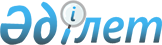 О сокращении расходов и кредитования республиканского бюджета на 1999 годПостановление Правительства Республики Казахстан от 30 марта 2000 года N 469

      В соответствии со статьей 26 Закона Республики Казахстан от 1 апреля 1999 года Z990357_ "О бюджетной системе", в связи с превышением установленного дефицита республиканского бюджета вследствие снижения поступлений доходных источников в ходе его исполнения Правительство Республики Казахстан постановляет: 

      1. Сократить на 7,2 процента общую сумму расходов и кредитования республиканского бюджета на 1999 год, утвержденного Законом Республики Казахстан от 16 декабря 1998 года Z980318_ "О республиканском бюджете на 1999 год" и принятого к исполнению постановлением Правительства Республики Казахстан от 25 декабря 1998 года N 1334 P981334_ "О реализации Закона Республики Казахстан "О республиканском бюджете на 1999 год" согласно приложению. 

      2. Настоящее постановление вступает в силу со дня подписания. 

 

     Первый заместитель     Премьер-Министра     Республики Казахстан 

                                                 Приложение                                        к постановлению Правительства                                                   Республики Казахстан                                                от 30 марта 2000 года N 469 



 

          Расходы и кредитование республиканского бюджета на 1999 год                    (отклонение от уточненного бюджета)*__________________________________________________________________________ Функциональная группа      Подфункция    Гос. учреждение         Наименование                       Сумма        Программа                                               тыс. тенге        Подпрограмма___________________________________________________________________________      1                      2                                     3___________________________________________________________________________                 Расходы и кредитование                        -25 211 869                 Расходы                                       -21 257 8141                Государственные услуги общего характера        -3 595 026    1             Представительные, исполнительные и другие                       органы, выполняющие общие функции                  государственного управления                      -132 932     101         Администрация Президента Республики Казахстан     -76 236           1      Административные расходы на республиканском                  уровне                                            -61 606             1   Аппарат центрального органа                       -61 606         31      Изготовление государственных наград                                      и документов к ним                                -14 630     102         Хозяйственное управление Парламента                          Республики Казахстан                              -10 855          1      Административные расходы на республиканском                 уровне                                            -10 855             1   Аппарат центрального органа                       -10 855     104         Канцелярия Премьер-Министра Республики                 Казахстан                                            -283          1      Административные расходы на республиканском уровне   -283             1   Аппарат центрального органа                          -283     406         Счетный комитет по контролю за исполнением                 республиканского бюджета                               -3          1      Административные расходы на республиканском уровне     -3             1   Аппарат центрального органа                            -3     637         Конституционный Совет Республики Казахстан           -339          1      Административные расходы на республиканском уровне   -339             1   Аппарат центрального органа                          -339     690         Центральная избирательная комиссия Республики                 Казахстан                                         -42 921          1      Административные расходы на республиканском уровне -3 708             1   Аппарат центрального органа                        -3 708         30      Проведение выборов                                -39 214            31   Проведение выборов депутатов Сената Парламента     -2 846            32   Проведение выборов депутатов Мажилиса Парламента  -10 797                 Республики Казахстан            33   Проведение выборов депутатов Маслихатов           -25 571     694         Управление Делами Президента Республики Казахстан  -2 294          1      Административные расходы на республиканском уровне -1 256             1   Аппарат центрального органа                        -1 256         30      Программа государственных проектов по                 первоочередным объектам                            -1 038            30   Строительство первоочередных объектов в г. Астане       0            31   Обеспечение функционирования государственных                  резиденций                                              0             32   Обслуживание официальных делегаций                 -1 038            33   Содержание правительственных зданий                     0         33      Приобретение административного комплекса                0   2             Финансовая деятельность                        -2 728 622     217         Министерство финансов Республики Казахстан     -1 560 222          1      Административные расходы на республиканском                 уровне                                           -137 718             1   Аппарат центрального органа                       -46 237             2   Аппарат территориальных органов                   -91 481          3      Информационно-вычислительное обслуживание         -12 980          30      Проведение переписи государственных служащих         -978         32      Ведение реестра государственной собственности        -401         33      Хранение драгоценных металлов                        -217         35      Оплата банковских услуг, за пользование                 клиринговой связью, электронной почтой,                  внутризоновыми каналами связи                    -191 731         36      Оплата услуг консультантов по приватизации                 государственной собственности и связанных с ней                 споров                                            -67 398         37      Обеспечение финансовых органов нормативными                 правовыми актами                                  -12 173         38      Модернизация Казначейства                        -812 266              80  Реализация проекта за счет внешних займов        -799 086             81  Реализация проекта за счет софинансирования из                 республиканского бюджета                          -13 181         39      Создание автоматизированной базы данных                 о государственных финансах                           -893         40      Автоматизация процесса формирования                 государственного бюджета                           -1 330         48      Развитие финансового сектора и сектора                 предприятий                                       -90 959             80  Реализация проекта за счет внешних займов         -90 959         49      Техническая поддержка государственных органов    -231 176             80  Реализация проекта за счет внешних займов        -231 176     219         Министерство государственных доходов                 Республики Казахстан                           -1 163 969          1      Административные расходы на республиканском                 уровне                                           -417 247              1  Аппарат центрального органа                       -13 202              2  Аппарат территориальных органов                  -154 749             30  Аппарат Комитета налоговой полиции                -17 533             31  Аппарат территориальных органов Комитета                  налоговой полиции                                 -17 838             32  Аппарат Таможенного комитета                      -88 954             33  Аппарат территориальных органов Таможенного                  комитета                                         -124 971         30      Проведение процедур реорганизации и банкротства    -2 940         31      Печатание акцизных марок                         -407 329         32      Развитие финансового сектора                     -316 659             80  Реализация проекта за счет внешних займов        -316 659         33      Обеспечение фискальных органов нормативными                 правовыми актами                                  -19 794    311          Агентство Республики Казахстан по инвестициям      -1 439          1      Административные расходы на республиканском уровне   -124              1  Аппарат центрального органа                          -124         30      Проведение рекламно-информационной работы по                 привлечению инвестиций                             -1 316    610          Агентство Республики Казахстан по государственным                 закупкам                                             -387          1      Административные расходы на республиканском уровне   -387              1  Аппарат центрального органа                          -387    660          Национальная комиссия Республики Казахстан по                  ценным бумагам                                     -2 605          1      Административные расходы на республиканском уровне -2 605              1  Аппарат центрального органа                        -2 605   3             Внешнеполитическая деятельность                  -265 697    204          Министерство иностранных дел Республики                  Казахстан                                        -265 697          1      Административные расходы на республиканском                 уровне                                             -1 153              1  Аппарат центрального органа                          -255              4  Аппарат органов в других странах (посольства,                 представительства, дипломатические миссии)           -898         30      Обеспечение политических, торгово-экономических                 интересов страны                                  -34 849             30  Исполнительный секретариат СНГ                     -1 146             32  Межгосударственный экономический комитет                 Экономического союза                               -3 425             33  Интеграционный комитет                             -7 887             34  Исполнительный комитет координации транспортного                 совещания Министров транспорта стран-членов СНГ       -83             35  Межгосударственный авиационный комитет               -625             36  Межгосударственный экологический Совет               -226             37  Экономический суд СНГ                              -1 169             38  Межпарламентская Ассамблея                         -1 860             39  Межгосударственный совет по стандартизации,                  метрологии и сертификации                             -40             40  Статистический комитет СНГ                         -1 038             42  Межгосударственный совет по чрезвычайным ситуациям                 природного и техногенного характера                  -369             43  Межгосударственный совет по геодезии, картографии,                 кадастру и дистанционному зондированию                -62             44  Межгосударственный совет по нефти и газу             -237             45  Межгосударственный совет по гидрометеорологии         -45              46  Секретариат межгосударственного совета участников                 СНГ по сотрудничеству в машиностроении               -533             47  Межпарламентский комитет Республики Беларусь,                 Республики Казахстан, Кыргызской Республики,                 Российской Федерации                                 -972             48  Евроазиатское объединение угля и металла             -861             49  Совет в области химии и нефтехимии                   -169             50  Объединенный банк данных спецслужб стран СНГ по                 борьбе с организованной преступностью              -1 262             51  Исполнительный комитет Межгосударственного Совета                 Республики Казахстан, Кыргызской Республики                 и Республики Узбекистан                                 0             52  Международный фонд спасения Арала                 -12 840         31      Участие в международных организациях                    0         32      Межгосударственная комплексная медико-социальная                 программа воинов-интернационалистов                  -510         33      Межгосударственная радионавигационная программа      -320         34      Мемориальный комплекс "Брестская крепость-герой"     -816         35      Консульские услуги по оформлению документов        -1 472         36      Приобретение недвижимости для загранучреждений                 МИДа за рубежом                                  -226 576             80  Реализация проекта за счет внешних займов        -226 576   4             Фундаментальные и прикладные научные                 исследования                                     -424 617      101         Администрация Президента Республики Казахстан      -1 489          30      Прогнозно-аналитическое обеспечение                  стратегических аспектов внутренней и внешней                 политики государства                               -1 489              30  Казахстанский институт стратегических                  исследований                                       -1 489     206         Министерство науки и высшего образования                 Республики Казахстан                             -339 125           1      Административные расходы на республиканском                  уровне                                             -1 521              1  Аппарат центрального органа                        -1 448             30  Аппарат специального представительства на                  космодроме "Байконур"                                 -73         31      Фундаментальные и прикладные научно-технические                 программы                                        -303 142             30  Национальная Академия наук Республики Казахстан    -1 010             31  Государственные премии и стипендии в области                 науки, техники и образования                       -1 550             32  Фундаментальные и прикладные научные исследования-300 573         32      Обеспечение доступности научно-технической                 информации                                        -30 797         33      Хранение научно-исторических ценностей на                  республиканском уровне                                -18             30  Музей им. К.Сатпаева                                  -18          34      Аттестация научных кадров                          -3 647     208         Министерство обороны Республики Казахстан         -17 500          30      Прикладные научные исследования и опытно-                 конструкторские работы оборонного характера       -17 500             30  Прикладные научные исследования и опытно-                 конструкторские работы оборонного характера       -17 500     212         Министерство сельского хозяйства Республики                 Казахстан                                         -32 571         30      Прикладные научные исследования в области                 сельского, водного (разработка водного кадастра)                 и лесного хозяйства и охраны окружающей среды     -32 571              30  Прикладные научные исследования в области                  сельского хозяйства                               -32 571     215         Министерство транспорта, коммуникаций и туризма                 Республики Казахстан                               -1 100         41      Прикладные научные исследования в области                  транспорта и коммуникаций                          -1 100             30  Прикладные научные исследования в области                  транспорта и коммуникаций                          -1 100     218         Министерство природных ресурсов и охраны                  окружающей среды Республики Казахстан              -7 460         30      Прикладные научные исследования в области                 охраны окружающей среды и геологии использования                 недр                                               -7 460             10  Прикладные научные исследования в области                  охраны окружающей среды                            -2 982             30  Прикладные научные исследования в области                  геологии использования недр                        -4 478     224         Министерство здравоохранения, образования и спорта                 Республики Казахстан                              -18 331         30      Прикладные научные исследования в области                  образования и здравоохранения                     -18 331             30  Прикладные научные исследования в области                  образования                                        -3 370             32  Прикладные научные исследования в области                  здравоохранения                                   -14 901             33  Национальный центр проблем туберкулеза                  Республики Казахстан                                  -60     230         Министерство культуры, информации и общественного                 согласия Республики Казахстан                          -1         40      Прикладные научные исследования в области культуры     -1             30  Прикладные научные исследования в области культуры     -1     232         Министерство энергетики, индустрии и торговли                 Республики Казахстан                                 -856         30      Прикладные научные исследования в области                  энергетики, индустрии, строительства, стандартизации,                 сертификации, метрологии и систем качества           -547             30  Прикладные научные исследования в области                 энергетики                                           -117             34  Прикладные научные исследования в области                  сертификации                                            0             35  Прикладные научные исследования в области метрологии -286             36  Прикладные научные исследования в области систем                 качества                                             -144         40      Научные исследования в области микрографии           -309             30  Институт микрографии                                 -309     308         Агентство Республики Казахстан по чрезвычайным                 ситуациям                                               0         30      Прикладные научные исследования в области                 чрезвычайных ситуаций природного и техногенного                 характера                                               0             30  Прикладные научные исследования в области                  чрезвычайных ситуаций природного и техногенного                 характера                                               0     604         Агентство по стратегическому планированию и реформам                 Республики Казахстан                                  -80         30      Прикладные научные исследования в области экономики                 и государственного управления                         -80     606         Агентство Республики Казахстан по статистике         -800         32      Прикладные научные исследования в области                  информационной системы                               -800             30  Прикладные научные исследования в области                  информационной системы                               -800     647         Национальный научно-технический центр              -5 304         30      Фундаментальные научные исследования в области                 информационной и национальной безопасности         -5 304             30  Национальный научно-технический центр                   0             31  Институт прикладной математики                     -3 702             32  Институт специального технического исследования      -620             33  Институт эргономики                                  -982   5             Планирование и статистическая деятельность        -33 441     603         Агентство Республики Казахстан по экономическому                 планированию                                         -813          1      Административные расходы на республиканском уровне   -813              1  Аппарат центрального органа                          -813     604         Агентство по стратегическому планированию и реформам                 Республики Казахстан                                 -124          1      Административные расходы на республиканском уровне   -124              1  Аппарат центрального органа                          -124     606         Агентство Республики Казахстан по статистике      -32 503          1      Административные расходы на республиканском уровне -5 302               1  Аппарат центрального органа                        -3 895              2  Аппарат территориальных органов                    -1 407          3      Информационно-вычислительное обслуживание          -5 862         30      Проведение переписи населения                     -12 193         31      Создание информационно-статистических баз данных                 о социально-экономическом положении республики     -9 146             30  Информационно-статистические центры                -4 274             31  Создание информационно-статистических баз данных   -4 872   6             Общие кадровые вопросы                             -6 847     608         Агентство Республики Казахстан по делам                 государственной службы                             -6 847          1      Административные расходы на республиканском уровне -6 847              1  Аппарат центрального органа                        -6 847   9             Прочие государственные услуги общего характера     -2 870     224         Министерство здравоохранения, образования и спорта                 Республики Казахстан                               -2 870          1      Административные расходы на республиканском уровне -2 870               1  Аппарат центрального органа                        -2 8702                Оборона                                          -525 432   1             Военные нужды                                    -493 179     208         Министерство обороны Республики Казахстан        -478 331          1      Административные расходы на республиканском                  уровне                                            -34 463               1  Аппарат центрального органа                       -11 072              4  Аппарат органов в других странах (посольства,                 представительства, дипломатические миссии)         -3 122             30  Аппарат военных комиссариатов                     -20 269          5      Содержание воинских частей                       -262 724             30  Воинские части сил общего назначения              -59 503             31  Воинские части сил охраны государственной границы -87 251             32  Воинские части сил воздушной обороны              -35 955             33  Воинские части специального назначения            -80 014         31      Международное сотрудничество в области обороны     -9 310             30  Международное сотрудничество в области обороны     -4 766             31  Международное сотрудничество в области охраны                 государственной границы                            -4 544         32      Обеспечение деятельности воинских частей          -26 710             30  Инженерно-техническое обеспечение                       0             31  Обеспечение вооружением, техникой и другими                 средствами                                              0             32  Обеспечение продуктами питания воинских частей        -17             33  Обеспечение медикаментами воинских частей            -204             34  Обеспечение горюче-смазочными материалами                 воинских частей                                         0             35  Обеспечение обмундированием и массовыми средствами                 гигиены воинских частей                                 0             36  Обеспечение связью воинских частей                   -417             37  Перевозки грузов                                   -7 549             38  Жилищно-коммунальные услуги для воинских частей   -18 522             40  Перевозки личного состава                               0         35      Обеспечение деятельности воинских частей сил охраны                 государственной границы                          -145 125             30  Инженерно-техническое обеспечение                 -11 000             31  Обеспечение вооружением, техникой и другими                  средствами                                              0             32  Обеспечение продуктами питания воинских частей    -60 000             33  Обеспечение медикаментами воинских частей          -5 000             34  Обеспечение горюче-смазочными материалами                 воинских частей                                   -30 000             35  Обеспечение обмундированием и массовыми                  средствами гигиены воинских частей                -31 620             36  Обеспечение связью воинских частей                 -2 100             37  Жилищно-коммунальные услуги для воинских частей      -404             38  Межгосударственные перевозки                       -5 000     678         Республиканская гвардия Республики Казахстан      -14 848          1      Административные расходы на республиканском уровне   -135               1  Аппарат центрального органа                          -135          5      Содержание воинских частей                        -14 713             30  Воинские части                                    -14 713   2             Организация работы по чрезвычайным ситуациям      -32 254     308         Агентство Республики Казахстан по чрезвычайным                 ситуациям                                         -32 254          1      Административные расходы на республиканском уровне -8 547               1  Аппарат центрального органа                          -980              2  Аппарат территориальных органов                    -7 367          3      Информационно-вычислительное обслуживание          -4 114         31      Ликвидация чрезвычайных ситуаций природного и                 техногенного характера                             -8 490             30  Республиканский оперативно-спасательный отряд в                  г. Алматы                                             -69             32  Воинская часть в г. Караганде                      -3 356             33  Воинская часть в г. Узунагаш Алматинской области   -2 282             34  Воинская часть гражданской обороны в г. Узунагаш                           Алматинской области                                -2 783         32      Эксплуатация и развитие объектов селезащиты       -11 103             30  "Казселезащита"                                    -4 090             31  Развитие объектов селезащиты                       -7 013                 Общественный порядок и безопасность              -605 486   1             Правоохранительная деятельность                  -952 898     201         Министерство внутренних дел Республики Казахстан -952 898          1      Административные расходы на республиканском                  уровне                                           -278 588               1  Аппарат центрального органа                       -22 542              2  Аппарат территориальных органов                  -256 046          4      Оплата труда адвокатов на следствии                -1 586         21      Охрана общественного порядка и обеспечение                     общественной безопасности на республиканском                  уровне                                            -36 819             30  Соединения и части внутренних войск               -36 819         31      Содержание осужденных и следственно-арестованных                  лиц                                              -196 243              30  Исправительные учреждения и следственные                 изоляторы                                        -196 243         32      Программа по борьбе с наркотизмом                    -212         34      Государственный проект 3                         -292 450             80  Реализация проекта за счет внешних займов        -292 450         35      Изготовление паспортов и удостоверений личности                 граждан Республики Казахстан                     -147 000         36      Укрепление материально-технической базы                 0   2             Правовая деятельность                            -460 306     221         Министерство юстиции Республики Казахстан        -460 306          1      Административные расходы на республиканском                  уровне                                            -15 820              1  Аппарат центрального органа                        -5 275              2  Аппарат территориальных органов                   -10 546         31      Отправление правосудия                           -109 550             30  Военные суды                                       -6 119             31  Областные, Астанинский и Алматинский городские                  суды                                              -44 622             32  Районные суды                                     -58 810         32      Проведение судебных экспертиз                      -1 449             30  Центр судебной экспертизы                          -1 449         33      Оказание юридических услуг населению по                 регистрации актов гражданского состояния           -4 463             30  Районные ЗАГСы                                     -4 463         34      Обеспечение правовой информацией                   -8 625         36      Защита интересов государства в судах               -2 953         37      Оплата труда адвокатов за участие в суде              -95         38      Поддержка единой республиканской системы                 регистрации недвижимого имущества                -113 945             80  Реализация проекта за счет внешних займов        -108 705             81  Реализация проекта за счет софинансирования                 из республиканского бюджета                        -5 240         39      Поддержка правовой реформы                       -203 406             80  Реализация проекта за счет внешних займов        -168 471             81  Реализация проекта за счет софинансирования из                 республиканского бюджета                          -34 935   3             Судебная деятельность                                -290     501         Верховный Суд Республики Казахстан                   -290          1      Административные расходы на республиканском                  уровне                                               -290              1  Аппарат центрального органа                          -290   4             Деятельность по обеспечению законности и                 правопорядка                                      -48 814     502         Генеральная Прокуратура Республики Казахстан      -46 225          1      Административные расходы на республиканском                  уровне                                            -38 167              1  Аппарат центрального органа                        -5 983              2  Аппарат территориальных органов                   -32 184         30      Ведение криминального и оперативного учетов        -8 058             30  Центр правовой статистики информации               -8 058     609         Государственная комиссия Республики Казахстан                 по борьбе с коррупцией                             -2 589          1      Административные расходы на республиканском                  уровне                                             -2 589              1  Аппарат центрального органа                        -2 589   5             Деятельность по обеспечению безопасности                 личности, общества и государства                  856 822     410         Комитет национальной безопасности Республики                 Казахстан                                         899 312          1      Административные расходы на республиканском                  уровне                                            -171 259              1  Аппарат центрального органа                        -78 130              2  Аппарат территориальных органов                    -93 128              4  Аппарат органов в других странах (посольства,                  представительства, дипломатические миссии)               0          4      Оплата труда адвокатов на следствии                 -5 000         30      Обеспечение правительственной связью                  государственных органов                           -71 678             30  Агентство правительственной связи                 -71 678         31      Борьба с терроризмом                              -20 017             30  Служба "А"                                        -20 017         34      Государственный проект 2                        1 167 266             80  Реализация проекта за счет внешних займов       1 167 266     611         Агентство Республики Казахстан по защите                 государственных секретов                             -908          1      Административные расходы на республиканском                  уровне                                               -908              1  Аппарат центрального органа                          -908     680         Служба охраны Президента Республики Казахстан     -41 581          1      Административные расходы на республиканском                  уровне                                            -41 581              1  Аппарат центрального органа                       -10 023             30  Аппарат по обеспечению охранных мероприятий       -31 5584                Образование                                      -705 860   2             Начальное и среднее образование                  -195 021     215         Министерство транспорта, коммуникаций и туризма                 Республики Казахстан                              -30 912          30     Субсидирование общеобразовательного обучения                 на республиканском уровне                         -30 912     224         Министерство здравоохранения, образования и                  спорта Республики Казахстан                      -164 109          31     Государственная поддержка одаренных детей         -33 935             30  Шымкентская республиканская военная школа-                 интернат                                           -7 403             31  Карагандинская республиканская военная школа-                 интернат                                           -3 686             32  Алматинская республиканская военная школа-                 интернат им. Б.Момышулы                           -3 532             33  Республиканская казахская средняя музыкальная                 школа-интернат им. Жубанова                        -4 325             34  Республиканская специальная физико-математическая                 школа-интернат                                     -2 711             35  Республиканская школа-интернат с углубленным                 изучением казахского языка                         -3 645             36  Республиканская школа-интернат для одаренных в                 спорте детей им. Х.Мунайтпасова                    -1 023             37  Республиканская школа-интернат для одаренных в                 спорте детей им. К.Ахметова                        -7 609          33     Государственная поддержка школьных экспериментов  -17 618          34     Проведение школьных олимпиад                           -9          61     Обеспечение учебниками учащихся общеобразовательных                 учреждений                                       -305 382             32  Приобретение и доставка учебников для учащихся                 до регионов                                       -82 398             80  Реализация проекта за счет внешних займов        -222 984          62     Информатизация системы среднего образования                 на республиканском уровне                         192 835             31  Информатизация системы среднего образования                 на республиканском уровне за счет внутренних                 источников                                        -35 050             80  Реализация проекта за счет внешних займов         227 885   4             Среднее специальное образование                   -67 295     201         Министерство внутренних дел Республики Казахстан   -6 484           7     Подготовка кадров в средних специальных                 учебных заведениях на республиканском уровне       -6 484             30  Актюбинский юридический колледж                      -695             31  Акмолинский юридический колледж                         0             32  Павлодарский юридический колледж                   -2 021             33  Шымкентский юридический колледж                    -1 704             34  Семипалатинский юридический колледж                -1 896             35  Алматинский юридический колледж                      -167     208         Министерство обороны Республики Казахстан         -10 162          7      Подготовка кадров в средних специальных                 учебных заведениях на республиканском уровне      -10 162             30  Кадетский корпус, Северо-Казахстанская область     -6 300             31  Военный колледж спорта г. Алматы                     -121             32  Филиал военного колледжа спорта, г. Щучинск                 Северо-Казахстанской области                          -30             33  Республиканская школа "Жас улан" им. генерала                 С. Нурмагамбетова                                  -3 711     224         Министерство здравоохранения, образования                 и спорта Республики Казахстан                     -50 649          7      Подготовка кадров в средних специальных учебных                 заведениях на республиканском уровне              -50 649   5             Переподготовка кадров                             -46 785     104         Канцелярия Премьер-Министра Республики                 Казахстан                                             -86         10      Переподготовка кадров на республиканском уровне       -86             30  Переподготовка кадров для выполнения государственных                 функций                                               -86     201         Министерство внутренних дел Республики Казахстан     -531         10      Переподготовка кадров на республиканском уровне      -531             30  Училище первоначальной подготовки                    -531     204         Министерство иностранных дел Республики Казахстан  -4 733         10      Переподготовка кадров на республиканском уровне    -4 733              5  Переподготовка кадров аппарата                     -4 733     212         Министерство сельского хозяйства Республики                 Казахстан                                               0         10      Переподготовка кадров на республиканском уровне         0              6  Переподготовка кадров государственных учреждений        0     213         Министерство труда и социальной защиты населения                 Республики Казахстан                                  -37         10      Переподготовка кадров на республиканском уровне       -37              6  Переподготовка кадров государственных учреждений      -37     217         Министерство финансов Республики Казахстан           -203         10      Переподготовка кадров на республиканском уровне      -203              5  Переподготовка кадров аппарата                       -203     219         Министерство государственных доходов Республики                 Казахстан                                               0         10      Переподготовка кадров на республиканском уровне         0              5  Переподготовка кадров аппарата                          0     221         Министерство юстиции Республики Казахстан               0         10      Переподготовка кадров на республиканском уровне         0              6  Переподготовка кадров государственных учреждений        0      224         Министерство здравоохранения, образования и спорта                 Республики Казахстан                              -37 798         10      Переподготовка кадров на республиканском уровне   -37 798              6  Переподготовка кадров государственных учреждений  -37 798     308         Агентство Республики Казахстан по чрезвычайным                 ситуациям                                               0         10      Переподготовка кадров на республиканском уровне         0              6  Переподготовка кадров государственных учреждений        0     606         Агентство Республики Казахстан по статистике         -240         10      Переподготовка кадров на республиканском уровне      -240               5  Переподготовка кадров аппарата                       -240     608         Агентство Республики Казахстан по делам                  государственной службы                             -3 157         10      Переподготовка кадров на республиканском уровне    -3 157             30  Академия государственной службы при Президенте                 Республики Казахстан                               -3 157   6             Высшее образование                               -389 755     201         Министерство внутренних дел Республики                 Казахстан                                          -6 408          9      Подготовка кадров в высших учебных заведениях на                 республиканском уровне                             -6 408             32  Костанайский юридический институт                    -807             33  Высшее военное училище внутренних войск,                  г. Петропавловск                                   -2 784             34  Академия Министерства внутренних дел Республики                 Казахстан                                          -2 817             35  Карагандинский юридический институт                     0     206         Министерство науки и высшего образования Республики                 Казахстан                                        -265 563          9      Подготовка кадров в высших учебных заведениях                 на республиканском уровне                        -265 563             31  Подготовка кадров в высших учебных заведениях                 внутри страны по государственному образовательному                 заказу (грант)                                          0             32  Подготовка кадров в высших учебных заведениях           0                 за рубежом             33  Подготовка кадров в Казахском государственном                  университете им. Аль-Фараби                      -23 586             34  Подготовка кадров в Международном Казахско-                 Турецком университете им. Х.А.Яссави              -8 377             91  Подготовка кадров в высших учебных заведениях                 внутри страны                                   -230 183             97  Выплата комиссионного вознаграждения (интереса)                 банку-агенту за обслуживание процесса                  кредитования                                      -3 417     208         Министерство обороны Республики Казахстан        -48 518          9      Подготовка кадров в высших учебных заведениях                 на республиканском уровне                        -48 518             30  Высшее военное командное пограничное училище,                 г. Алматы                                        -22 902             31  Высшее военно-летное училище, г. Актюбинск        -8 616             32  Военный факультет при Академии гражданской                  авиации, г. Алматы                                -2 727             33  Военная академия, г. Алматы                      -14 274     219         Министерство государственных доходов                 Республики Казахстан                                 -14          9      Подготовка кадров в высших учебных заведениях                 на республиканском уровне                            -14             30  Академия налоговой полиции                           -14     224         Министерство здравоохранения, образования и спорта                 Республики Казахстан                              -48 024          9      Подготовка кадров в высших учебных заведениях                 на республиканском уровне                         -48 024             31  Подготовка кадров в высших учебных заведениях                 внутри страны по государственному образовательному                 заказу (грант)                                          0             91  Подготовка кадров в высших учебных заведениях                 внутри страны                                     -47 922             97  Выплата комиссионного вознаграждения (интереса)                 банку-агенту за обслуживание процесса кредитования   -102     308         Агентство Республики Казахстан по чрезвычайным                  ситуациям                                               0          9      Подготовка кадров в высших учебных заведениях                 на республиканском уровне                               0             30  Подготовка кадров в высших учебных заведениях                 в области чрезвычайных ситуаций                         0     410         Комитет национальной безопасности Республики                 Казахстан                                         -21 228          9      Подготовка кадров в высших учебных заведениях                 на республиканском уровне                         -15 828             30  Академия Комитета национальной безопасности       -15 828          32      Подготовка кадров в высших учебных заведениях                 на республиканском уровне в рамках                 государственного заказа                            -5 400             30  Подготовка кадров в высших учебных заведениях                 в области национальной безопасности                -5 400   9             Прочие услуги в области образования                -7 005     224         Министерство здравоохранения, образования и                  спорта Республики Казахстан                        -7 005         35      Разработка учебно-методических пособий             -7 005         49      Обеспечение непрерывного обучения в области                 музыкального искусства                                  05                Здравоохранение                                  -344 564   1             Больницы широкого профиля                         199 391     201         Министерство внутренних дел Республики Казахстан   -1 658         12      Лечение военнослужащих, сотрудников                  правоохранительных органов и членов их семей       -1 658             30  Центральный госпиталь с поликлиникой               -1 658     208         Министерство обороны Республики Казахстан          -6 729         12      Лечение военнослужащих, сотрудников                 правоохранительных органов и членов их семей       -6 729             30  Центральный военный клинический госпиталь                 г. Алматы                                          -2 478             31  Военный госпиталь, г. Семипалатинск                  -574             32  Военный госпиталь, г. Учарал                         -430             33  Военный госпиталь, г. Караганда                      -405             34  Военный госпиталь, г. Аягуз                        -1 082             35  Военный госпиталь, г. Актау                          -378             36  Военный госпиталь, г. Талдыкорган                    -892             37  Военный госпиталь, г. Сарыозек                       -341              38  Военный госпиталь пограничных войск, г. Алматы       -150     224         Министерство здравоохранения, образования и спорта                 Республики Казахстан                              208 308         63      Развитие медицинских учреждений в г. Астане       208 308             80  Реализация проекта за счет внешних займов         208 308     678         Республиканская гвардия Республики Казахстан         -530         12      Лечение военнослужащих, сотрудников                  правоохранительных органов и членов их семей         -530             30  Госпиталь Республиканской гвардии                    -530   2             Охрана здоровья населения                        -189 661     224         Министерство здравоохранения, образования и                  спорта Республики Казахстан                      -189 649         13      Профилактика и борьба с опасными инфекциями                 на республиканском уровне                         -62 622             30  Противочумные станции Атырауская, Араломорская,                 Актюбинская, Уральская, Талдыкорганская,                  Мангистауская, Шымкентская, Кызылординская        -39 811             31  Республиканская санитарно-эпидемиологическая                  станция                                            -5 167             32  Санитарно-эпидемиологическая станция на воздушном                 транспорте                                           -147             33  Центральная дорожная санитарно-эпидемиологическая                  станция                                            -4 876             34  Акмолинская дорожная санитарно-эпидемиологическая                  станция                                            -5 781             35  Западно-Казахстанская дорожная санитарно-                                  эпидемиологическая станция                         -6 840         40      Программа иммунопрофилактики (вакцины)                  0         42      Пропаганда здорового образа жизни населения        -3 123         43      Борьба с эпидемиями на республиканском уровне      -2 700         46      Реабилитация детей                                -10 554         47      Производство крови (заменителей) на                  республиканском уровне                           -110 522         48      Хранение специального медицинского резерва           -128             30  Республиканский центр специального медицинского                 обеспечения                                          -128     694         Управление Делами Президента Республики Казахстан     -12         13      Профилактика и борьба с опасными инфекциями на                 республиканском уровне                                -12             30  Санитарно-эпидемиологическая станция                  -12   3             Специализированная медицинская помощь            -167 754     224         Министерство здравоохранения, образования и спорта                 Республики Казахстан                             -167 754         36      Оказание специализированной медицинской помощи    -44 081             30  Республиканский клинический госпиталь инвалидов                 Великой Отечественной войны                        -7 140             31  Республиканский детский оздоровительно-                 реабилитационный центр "Балбулак"                  -6 639             32  Республиканская клиническая психиатрическая                  больница                                          -10 016             33  Казахский республиканский лепрозорий               -7 978             34  Республиканский центр по профилактике и борьбе                 со СПИДом                                          -8 301             35  Центр медицины катастроф                           -4 006         38      Программа "Туберкулез", выполняемая на                 республиканском уровне                                  0             30  Национальный центр проблем туберкулеза Республики                 Казахстан                                               0              31  Республиканский туберкулезный детский санаторий                 "Боровое"                                               0             32  Республиканский туберкулезный взрослый санаторий                 "Боровое"                                               0             33  Централизованный закуп                                  0          39     Программа "Диабет"                                      0          41     Лечение задержанных нарушителей общественного                 порядка и безопасности                             -5 667             30  Республиканская психиатрическая больница строгого                 наблюдения                                         -5 667          65     Специализированная медицинская помощь в                 республиканских клиниках и НИИ                   -118 005              31  Оказание специализированной медицинской помощи                 населению в республиканских клиниках научно-                 исследовательских институтов                     -140 526             80  Реализация проекта за счет внешних займов          22 521          68     Централизованный закуп вакцин против вирусного                        гепатита "В" и "А"                                      0   4             Поликлиники                                           -24     410         Комитет национальной безопасности Республики                 Казахстан                                             -24          33     Оказание медицинской помощи работникам                -24             30  Республиканская поликлиника                           -24   5             Другие виды медицинской помощи                    -29 971     224         Министерство здравоохранения, образования и                 спорта Республики Казахстан                       -29 621          37     Судебно-медицинская экспертиза                    -29 621             30  Центр судебной медицины и его территориальные                 подразделения                                     -29 621          45     Оказание медицинской консультативной помощи             0     694         Управление Делами Президента Республики Казахстан    -350          31     Оказание медицинской помощи отдельным категориям                 граждан                                              -350             30  Оказание медицинских услуг отдельным категориям                 граждан                                                 0             31  Центр по внедрению современных медицинских                  технологий                                           -350   9             Прочие услуги в области здравоохранения          -156 545     224         Министерство здравоохранения, образования и                  спорта Республики Казахстан                      -156 545          66     Централизованный закуп медицинского оборудования,                 услуг и санитарного транспорта                         -6          67     Оплата услуг Центра по оплате медицинских услуг   -25 984             30  Центр по оплате медицинских услуг                 -25 984          69     Завершение строительства республиканского                 детского оздоровительно-реабилитационного центра        0          70     Информационное обеспечение здравоохранения         -1 646          71     Реформа в секторе здравоохранения                -128 909             80  Реализация проекта за счет внешних займов        -128 9096                Социальное обеспечение и социальная помощь       -554 426   1             Социальное обеспечение                           -137 112     213         Министерство труда и социальной защиты                  населения Республики Казахстан                   -137 112          30     Пенсионные программы                                    0             30  Выплата солидарных пенсий                               0          31     Общие государственные социальные пособия                0             30  По инвалидности                                         0             31  По случаю потери кормильца                              0             32  По возрасту                                             0          32     Специальные государственные пособия                     0              7  Инвалиды ВОВ                                            0              8  Участники ВОВ                                           0              9  Лица, приравненные к инвалидам ВОВ                      0             13  Лица, приравненные к участникам ВОВ                     0             14  Вдовы воинов погибших в ВОВ                             0             15  Семьи погибших военнослужащих и работников органов                 внутренних дел                                          0             16  Жены (мужья) умерших инвалидов ВОВ                      0             17  Лица, награжденные орденами и медалями за                  самоотверженный труд и безупречную воинскую службу                 в годы ВОВ                                                            18  Инвалиды 1 и 2 групп                                    0             19  Инвалиды 3 группы                                       0             20  Дети-инвалиды до 16 лет                                 0             21  Реабилитированные граждане                              0             22  Лица, получающие пенсии за особые заслуги               0             23  Многодетные матери                                      0         45      Пособие на погребение                                   0             30  Пособие на погребение пенсионеров, участников и                 инвалидов войны                                         0             31  Пособие на погребение получателей государственных                 социальных пособий                                      0         46      Погашение долгов по гарантиям по обязательному                 социальному обеспечению                          -137 112   2             Социальная помощь                                -401 811     213         Министерство труда и социальной защиты                 населения Республики Казахстан                   -401 811         33      Единовременные государственные денежные                 компенсации                                      -300 000             30  Пенсионерам, пострадавшим вследствие ядерных                 испытаний на Семипалатинском испытательном                 полигоне                                         -300 000         34      Возмещение ущерба реабилитированным гражданам      -8 857         37      Предоставление медицинских услуг по протезированию                 и обеспечению протезно-ортопедическими изделиями  -30 215         39      Приобретение средств сурдо-тифлотехники для                 общественных организаций инвалидов                -48 639         42      Оказание услуг центральной экспериментальной                 лабораторией слухопротезирования                  -14 100              7  Инвалидов ВОВ                                           0              8  Участники ВОВ                                           0              9  Лица, приравненные к инвалидам ВОВ                      0             18  Инвалиды 1 и 2 групп                               -9 270             19  Инвалиды 3 группы                                  -3 300             20  Дети-инвалиды до 16 лет                            -1 531   9             Прочие услуги в области социальной помощи и                 социального обеспечения                           -15 503     213         Министерство труда и социальной защиты населения                 Республики Казахстан                              -15 503          1      Административные расходы на республиканском уровне -1 342              1  Аппарат центрального органа                        -1 342         35      Реабилитация инвалидов и ветеранов                 -7 494         38      Социальная адаптация ветеранов войны и труда       -5 518         40      Создание и поддержание информационной базы                  занятости                                          -1 148             31  Создание информационной базы занятости                  0             80  Реализация проекта за счет внешних займов          -1 148         41      Оплата услуг Государственного центра по выплате                 пенсий и пособий                                        08                Культура, спорт и информационное пространство    -415 835   1             Деятельность в области культуры                  -148 127     224         Министерство здравоохранения, образования и                 спорта Республики Казахстан                        -7 120         14      Проведение культурных мероприятий с детьми на                 республиканском уровне                              -6 498         58      Субсидирование на республиканском уровне                  организаций по хранению историко-культурных                 ценностей                                             -622     230         Министерство культуры, информации и общественного                 согласия Республики Казахстан                     -141 007         39      Субсидирование на республиканском уровне                  театрально-концертных организаций                  -23 976         50      Содержание историко-культурных заповедников и                  музеев                                              -1 512             30  Отрарский государственный археологический                  заповедник                                             -53             31  Национальный историко-культурный заповедник                  "Ордабасы"                                            -521             32  Мангистауский государственный историко-культурный                 заповедник                                            -126             33  Национальный историко-культурный и природный                 заповедник "Улы-Тау"                                   -50             34  Государственный историко-культурный заповедник-                 музей "Азрет-Султан"                                   -66             35  Государственный историко-культурный и литературный                 мемориальный заповедник-музей им. Абая                -247             36  Государственный историко-культурный заповедник-                 музей "Памятник древнего Тараза"                      -450         52      Производство национальных фильмов                  -43 660         54      Проведение зрелищных мероприятий на                  республиканском уровне                                   0         56      Увековечивание памяти деятелей государства            -7 273         58      Субсидирование на республиканском уровне                 организаций по хранению историко-культурных                  ценностей                                          -64 586   2             Спорт и туризм                                     -61 789     224         Министерство здравоохранения, образования и                 спорта Республики Казахстан                        -61 789         55      Спорт высоких достижений                           -38 546         57      Проведение спортивных мероприятий на                 республиканском уровне                             -23 243 3             Информационное пространство                       -170 388     101         Администрация Президента Республики Казахстан       -1 614         15      Обеспечение сохранности архивного фонда,                 печатных изданий и их специальное использование                 на республиканском уровне                           -1 614             30  Архив Президента Республики Казахстан              -1 614     224         Министерство здравоохранения, образования и                  спорта Республики Казахстан                          -658         24      Обеспечение общедоступности информации на                  республиканском уровне                               -658             35  Республиканская научная библиотека                   -622             36  Республиканская научно-медицинская библиотека         -36     230         Министерство культуры, информации и общественного                 согласия Республики Казахстан                    -168 116          1      Административные расходы на республиканском                      уровне                                             -5 237              1  Аппарат центрального органа                        -3 669              2  Аппарат территориальных органов                    -1 567         15      Обеспечение сохранности архивного фонда, печатных                 изданий и их специальное использование на                  республиканском уровне                             -2 665             30  Государственная книжная палата                       -548             31  Центральный государственный архив                  -2 117         24      Обеспечение общедоступности информации на                 республиканском уровне                            -10 305             30  Национальная библиотека Республики Казахстан         -950             31  Филиал Национальной библиотеки Республики Казахстан                 им. С.Сейфуллина в г. Астане                       -7 083             32  Государственная республиканская юношеская                  библиотека им. Жамбыла                             -1 027             33  Государственная республиканская детская                 библиотека им. С.Бегалина                            -208             34  Республиканская библиотека для незрячих и                 слабовидящих граждан                               -1 038         31      Проведение государственной информационной                 политики через газеты и журналы на республиканском                 уровне                                            -54 000         32      Проведение государственной информационной                 политики через телерадиовещание на                -91 986                  республиканском уровне         33      Формирование издательских программ по социально-                 важным видам литературы                            -3 225         36      Проведение информационной политики в рамках                 делового сотрудничества со странами СНГ                 0          37      Организация конференций, семинаров и совещаний по                 пропаганде стратегии "Казахстан-2030"                -699   9             Прочие услуги по организации культуры, спорта                 и информационного пространства                     -35 530     224         Министерство здравоохранения, образования и                 спорта Республики Казахстан                             0         53      Государственные премии                                  0             30  Президентская премия                                    0     230         Министерство культуры, информации и общественного                 согласия Республики Казахстан                     -35 530         34      Проведение государственной политики по поддержке                 казахской диаспоры                                 -1 792         35      Проведение молодежной политики                    -20 240             30  Организация мероприятий по молодежной политике     -1 266             31  Организация культурного досуга молодежи           -18 974         38      Развитие государственного и других языков          -8 514         53      Государственные премии                             -4 984             30  Президентская премия                               -4 98410               Сельское, водное, лесное, рыбное хозяйство и                 охрана окружающей среды                        -1 473 635   1             Сельское хозяйство                               -948 017     212         Министерство сельского хозяйства Республики                 Казахстан                                        -948 017         31      Ветеринарное обслуживание на республиканском                 уровне                                                -69             30  Юго-восточная зональная специализированная                            ветеринарная лаборатория по особо опасным                 болезням животных и птиц                              -69         32      Оценка мелиоративного состояния орошаемых земель   -7 245             30  Жетысуйская гидрогеологомелиоративная экспедиция     -163             31  Оценка мелиоративного состояния орошаемых земель   -7 082         33      Защита растений                                    -2 014             30  Лабораторный фитосанитарный анализ подкарантинной                 продукции                                            -620             31  Защита растений от массовых вредителей и болезней    -854             32  Интродукционно-карантинные наблюдения импортного                 подкарантинного материала                            -539         34      Диагностика заболеваний животных                  -50 181         35      Противоэпизоотия                                  -37 368         36      Разработка земельного кадастра и подготовка                 технической документации по внесению изменений                  в него                                            -89 391             30  Земельный кадастр                                 -75 651             31  Землеустройство                                   -13 740         37      Определение сортовых и посевных качеств семенного                 и посадочного материала                           -22 867         38      Сортоиспытание сельскохозяйственных культур       -24 323         39      Субсидирование сельскохозяйственных                  товаропроизводителей                              -84 000         54      Усовершенствование ирригационных и дренажных                  систем                                           -489 009             80  Реализация проекта за счет внешних займов        -126 019             81  Реализация проекта за счет софинансирования из                 республиканского бюджета                         -362 990         57      Постприватизационная поддержка                  сельскохозяйственных предприятий                  -25 101             80  Реализация проекта за счет внешних займов         -25 101         58      Инвестиционный проект                            -116 450    2             Водное хозяйство                                 -202 352     212         Министерство сельского хозяйства Республики                 Казахстан                                        -202 352         40      Эксплуатация водохозяйственных объектов, не                 связанных с подачей воды на хозяйственные нужды   -27 415         41      Эксплуатация межгосударственных водохозяйственных                  объектов                                          -12 100         42      Разработка схем комплексного использования охраны                 вод, водохозяйственных балансов                      -420         55      Управление водными ресурсами и восстановление                 земель                                            -62 520             80  Реализация проекта за счет внешних займов         -33 065             81  Реализация проекта за счет софинансирования из                 республиканского бюджета                          -29 455         56      Строительство и реконструкция водоводов           -99 897   3             Лесное хозяйство                                 -226 430     212         Министерство сельского хозяйства Республики                 Казахстан                                        -226 430         46      Программа "Леса Казахстана"                      -226 430             30  Казахское государственное республиканское                 лесосеменное учреждение                              -232             31  Наземное охрана лесов и животного мира            -94 394             33  Лесовосстановление и защитное лесоразведение      -73 800             34  Авиаохрана леса                                   -35 766             35  Лесоохотоустройство и лесохозяйственное                 проектирование                                    -16 992             36  Селекция и сортоиспытание древесно-кустарниковых                 пород                                              -2 551             37  Зайсан-Иртышское бассейновое управление по                 охране рыбных запасов и регулированию                  рыболовства                                          -283             38  Иле-Балхашское бассейновое управление по охране                 рыбных запасов и регулирования рыболовства           -575             39  Урало-Каспийское межобластное бассейновое                 управление по охране рыбных запасов и их                  рациональному использованию                        -1 838   4             Рыбное хозяйство                                  -22 115     212         Министерство сельского хозяйства Республики                   Казахстан                                         -22 115         51      Воспроизводство рыбных запасов (молоди рыб)       -22 115   5             Охрана окружающей среды                          -113 163     212         Министерство сельского хозяйства Республики                 Казахстан                                          -9 910         45      Содержание особо охраняемых природных территорий   -9 910             30  Алматинский государственный природный заповедник     -287             31  Аксу-Джабаглинский государственный природный                 заповедник                                           -169             32  Барсакельмесский государственный природный                 заповедник                                           -208             33  Западно-Алтайский государственный природный                  заповедник                                            -89             34  Кургальджинский государственный природный                 заповедник                                           -121             35  Маркакольский государственный природный заповедник    -90             36  Наурзумский государственный природный заповедник     -131             37  Устюртский государственный природный заповедник      -716             38  Алакольский государственный природный заповедник   -2 554             39  Каркаралинский государственный национальный                  природный парк                                       -659             40  Баянаульский государственный национальный                  природный парк                                        -39             41  Государственный национальный природный парк                               "Кокшетау"                                           -209             42  Иле-Алатауский государственный национальный                  природный парк                                       -312             43  Государственный национальный природный парк                               "Алтын Эмель"                                        -124             44  Республиканское государственное природоохранное                 учреждение "Кзыл-Джигида"                          -4 202     218         Министерство природных ресурсов и охраны                 окружающей среды Республики Казахстан            -103 253          1      Административные расходы на республиканском                  уровне                                            -11 428              1  Аппарат центрального органа                        -1 370              2  Аппарат территориальных органов                   -10 058         32      Создание информационной автоматизированной базы                 данных "Государственные кадастры природных ресурсов"    0         54      Сдерживание экологической угрозы на                  Миргалимсайском водоотливе                              0         56      Организация охраны окружающей среды на                 республиканском уровне                           -38 525             30  Проведение государственной экологической                  экспертизы                                        -12 474             31  Проведение экологического мониторинга за                  состоянием окружающей среды, кроме недр           -18 765             32  Экологическая пропаганда                           -7 286         57      Участие в строительстве и реконструкции                 природоохранных объектов на республиканском                  уровне                                             -53 300   9             Прочие услуги в области сельского, водного,                  лесного, рыбного хозяйства и охраны окружающей                 среды                                              38 441     212         Министерство сельского хозяйства Республики                  Казахстан                                          38 441          1      Административные расходы на республиканском                  уровне                                            -38 899              1  Аппарат центрального органа                        -1 939              2  Аппарат территориальных органов                   -36 961         43      Обеспечение топографо-геодезической и                 картографической продукцией                       -30 159             30  Хранение топографо-геодезической и                 картографической продукции                         -2 735             31  Подготовка топографо-геодезической и                 картографической продукции                        -27 424         44      Демаркация государственной границы                      0         52      Улучшение водоснабжения в Кызылординской области  107 499             80  Реализация проекта за счет внешних займов         107 49911               Промышленность, строительство и недропользование -598 557   1             Промышленность                                   -258 374     217         Министерство финансов Республики Казахстан        -49 240         53      Погашение задолженности по регрессным искам       -49 240             30  Погашение задолженности по регрессным искам       -20 155             31  Исполнение обязательств АОЗТ "Карагандашахтауголь"                 по возмещению ущерба работникам ликвидируемых                  шахт                                              -29 085     232         Министерство энергетики, индустрии и торговли                 Республики Казахстан                             -209 134           1      Административные расходы на республиканском                  уровне                                             -3 959              1  Аппарат центрального органа                        -2 752              2  Аппарат территориальных органов                    -1 207         32      Закрытие шахт Карагандинского угольного бассейна   -7 000         34      Разработка и приобретение международных,                 региональных и национальных стандартов            -15 024         35      Поддержка и создание национальной эталонной базы                 единиц физических величин республики              -79 705         36      Формирование и хранение государственного резерва  -64 192         38      Подготовка экспозиции Республики Казахстан на                 Всемирной выставке "ЭКСПО - 2000"                 -39 254         39      Мобилизационная подготовка                              0         41      Конверсия оборонной промышленности                      0   2             Строительство                                      -7 680     232         Министерство энергетики, индустрии и торговли                 Республики Казахстан                               -7 680         33      Проектно-изыскательские, конструкторские и                 технологические работы на республиканском уровне   -7 680   3             Недропользование                                 -332 503     206         Министерство науки и высшего образования                 Республики Казахстан                               -4 024         30      Мониторинг сейсмологической информации             -4 024             30  Сейсмологическая опытно-методическая экспедиция    -4 024     218         Министерство природных ресурсов и охраны                 окружающей среды Республики Казахстан            -328 479         33      Формирование геологической информации             -13 879             30  Республиканский центр геологической информации    -13 879         34      Ведение мониторинга за состоянием недр и                 недропользования                                   -2 208         35      Ведение мониторинга подземных вод и опасных                  экзогенных процессов                                 -843         36      Государственное геологическое изучение           -306 386         38      Создание и автоматизация информационной базы                  о недрах и недропользователях                      -5 16312               Транспорт и связь                              -4 536 709   1             Автомобильный транспорт                        -4 292 195     215         Министерство транспорта, коммуникаций и туризма                 Республики Казахстан                           -4 292 195         34      Эксплуатация дорожной системы на республиканском                 уровне                                           -468 000             12  Обеспечение функционирования автомобильных                  дорог                                            -468 000         36      Строительство и реконструкция автомобильных дорог                 республиканского значения                         -85 809             30  Строительство участка объездной кольцевой дороги                 Павлодар-Караганда                                      0             31  Строительство автомобильной дороги Кызыласкер-                 Кировский в Южно-Казахстанской области            -85 809         39      Реконструкция автодороги Алматы-Боровое на                 участке Гульшад-Акчатау                        -2 251 152             80  Реализация проекта за счет внешних займов      -1 683 325             81  Реализация проекта за счет софинансирования из                 республиканского бюджета                         -567 827         40      Реконструкция автодороги Алматы-Караганда-Астана-                 Боровое на участках Алматы-Гульшад и Акчатау-                 Караганда                                      -1 487 234             80  Реализация проекта за счет внешних займов      -1 164 500             81  Реализация проекта за счет софинансирования из                 республиканского бюджета                         -322 734   2             Системы связи                                      -7 089     215         Министерство транспорта, коммуникаций и туризма                 Республики Казахстан                               -7 089         32      Обеспечение специальной связью                     -7 089             30  Государственная фельдъегерская служба              -7 089   3             Водный транспорт                                   -8 372     114         Аким Атырауской области                                 0         33      Обеспечение водных путей в судоходном состоянии                 и содержание шлюзов                                     0             30  Дноуглубительные работы в Урало-Каспийском канале                 и устье реки Кигач                                      0     215         Министерство транспорта, коммуникаций и туризма                 Республики Казахстан                               -8 372         33      Обеспечение водных путей в судоходном состоянии                 и содержание шлюзов                                -8 372   4             Воздушный транспорт                              -191 895     215         Министерство транспорта, коммуникаций и туризма                 Республики Казахстан                             -191 895         35      Подготовка документов по ведению государственных                 регистров воздушных судов, трасс и аэродромов для                 гражданской авиации                                -5 575         37      Реконструкция аэропорта в г. Астане              -186 320             80  Реализация проекта за счет внешних займов        -186 320   9             Прочие услуги в сфере транспорта и связи          -37 159     215         Министерство транспорта, коммуникаций и туризма                 Республики Казахстан                              -37 159          1      Административные расходы на республиканском                        уровне                                            -26 269              1  Аппарат центрального органа                       -14 886              2  Аппарат территориальных органов                   -11 383         38      Создание единого учетно-информационного центра    -19 09013               Прочие                                         -6 811 182   1             Регулирование цен                                  -3 559     607         Агентство Республики Казахстан по регулированию                 естественных монополий и защите конкуренции        -3 559          1      Административные расходы на республиканском                  уровне                                             -3 559              1  Аппарат центрального органа                        -1 003              2  Аппарат территориальных органов                    -2 556   2             Службы прогноза погоды                            -67 503     218         Министерство природных ресурсов и охраны                  окружающей среды Республики Казахстан             -67 503         39      Ведение гидрометеорологического мониторинга       -67 503   3             Поддержка предпринимательской деятельности        -10 095     602         Агентство Республики Казахстан по поддержке                 малого бизнеса                                    -10 095          1      Административные расходы на республиканском                  уровне                                               -117              1  Аппарат центрального органа                          -117         30      Государственная программа развития и поддержки                 малого бизнеса                                     -9 978   4             Деятельность в области миграции и демографии     -350 522     605         Агентство по миграции и демографии Республики                 Казахстан                                        -350 522           1     Административные расходы на республиканском                  уровне                                             -1 646              1  Аппарат центрального органа                        -1 037              2  Аппарат территориальных органов                      -609         30      Переселение на историческую родину и социальная                 защита репатриантов (оралманов)                  -348 876   9             Прочие                                         -6 379 503     217         Министерство финансов Республики Казахстан     -6 379 503         31      Выполнение просроченных финансовых обязательств                 бывших бюджетных организаций и внебюджетных                 фондов на республиканском уровне               -6 222 519         45      Резерв Правительства Республики Казахстан        -105 236             30  Мероприятия за счет Резерва Правительства                 Республики Казахстан                             -105 236         54      Заграничные командировки                           -2 326         55      Представительские расходы                         -44 579         56      Неотложные государственные нужды                   -4 84414               Обслуживание долга                                   -995   1             Обслуживание долга                                      0     217         Министерство финансов Республики Казахстан              0         42      Обслуживание правительственного долга                   0             11  Выплата вознаграждений (интересов) по займам            0             30  Выплаты комиссионных за размещение займов               0   2             Обслуживание внешних грантов                         -995     217         Министерство финансов Республики Казахстан           -995         43      Обслуживание внешних грантов                         -99515               Официальные трансферты                         -1 090 107   1             Официальные трансферты                         -1 090 107     111         Аким Акмолинской области                         -104 166         18      Трансферты из республиканского бюджета           -104 166             94  Субвенции                                        -104 166     113         Аким Алматинской области                         -156 241         18      Трансферты из республиканского бюджета           -156 241             94  Субвенции                                        -156 241     115         Аким Восточно-Казахстанской области                -7 298         18      Трансферты из республиканского бюджета             -7 298             94  Субвенции                                          -7 298     116         Аким Жамбылской области                           -60 633         18      Трансферты из республиканского бюджета            -60 633             94  Субвенции                                         -60 633      118         Аким Западно-Казахстанской области                 -8 890         18      Трансферты из республиканского бюджета             -8 890             94  Субвенции                                          -8 890     120         Аким Кызылординской области                       -84 038         18      Трансферты из республиканского бюджета            -84 038              94  Субвенции                                         -84 038     124         Аким Павлодарской области                         -36 700         18      Трансферты из республиканского бюджета            -36 700             30  Реформирование услуг здравоохранения              -36 700     125         Аким Северо-Казахстанской области                 -78 792         18      Трансферты из республиканского бюджета            -78 792             94  Субвенции                                         -78 792     129         Аким Южно-Казахстанской области                  -204 000         18      Трансферты из республиканского бюджета           -204 000              30  Реформирование услуг здравоохранения              -45 958             94  Субвенции                                        -158 042     130         Аким г. Алматы                                          0         18      Трансферты из республиканского бюджета                  0             30  Строительство метрополитена в г. Алматы                 0     131         Аким г. Астаны                                   -349 350         18      Трансферты из республиканского бюджета           -349 350             31  Строительство 3-ей нитки водовода с насосной                 станции Вячеславского водохранилища до                 фильтровальной станции                           -349 350             32  Завершение строительства учебно-административного                 корпуса Евразийского университета им. Гумилева          0             33  Завершение строительства Национального музея            0                       Кредитование                             -3 954 055 1                Государственные услуги общего характера            -3 293   2             Финансовая деятельность                            -3 293     217         Министерство финансов Республики Казахстан         -3 293          84     Приобретение акций в международных организациях    -3 2934                Образование                                       -70 000   6             Высшее образование                                -70 000      206         Министерство науки и высшего образования                  Республики Казахстан                              -70 000          81     Подготовка кадров в высших учебных заведениях                 внутри страны по государственному образовательному                 заказу (кредит)                                         0          82     Подготовка кадров в высших учебных заведениях                 за рубежом по государственному образовательному                 кредиту                                           -70 000     224         Министерство здравоохранения, образования и                  спорта Республики Казахстан                             0          81     Подготовка кадров в высших учебных заведениях                 внутри страны по государственному образовательному                 заказу (кредит)                                         07                Жилищно-коммунальное хозяйство                   -174 675   3             Водоснабжение                                    -174 675     132         Аким г. Атырау                                   -174 675          80     Обеспечение условий для экономического развития                 города, водоснабжения и канализационных систем                 г. Атырау                                        -174 6759                Топливно-энергетический комплекс               -1 129 577   1             Нефтяная промышленность                        -1 129 577     232         Министерство энергетики, индустрии и торговли                 Республики Казахстан                           -1 129 577          80     Поддержка развития нефтяной отрасли              -170 960             80  Реализация проекта за счет внешних займов        -170 960          82     Реабилитация Узеньского месторождения            -958 617             80  Реализация проекта за счет внешних займов        -958 61710               Сельское, водное, лесное, рыбное хозяйство и                       охрана окружающей среды                        -1 097 135    1             Сельское хозяйство                               -944 184      212         Министерство сельского хозяйства Республики                        Казахстан                                        -944 184          82     Усовершенствование ирригационных и дренажных                       систем                                           -764 445             80  Реализация проекта за счет внешних займов        -764 445          86     Постприватизационная поддержка сельскохозяйственных                 предприятий                                      -179 740             80  Реализация проекта за счет внешних займов        -179 740   2             Водное хозяйство                                 -152 950     212         Министерство сельского хозяйства Республики                        Казахстан                                        -152 950          83     Управление водными ресурсами и восстановление                 земель                                           -152 950             80  Реализация проекта за счет внешних займов        -152 95012               Транспорт и связь                                -746 431   1             Автомобильный транспорт                           228 741     115         Аким Восточно-Казахстанской области               228 741          80     Строительство моста через р. Иртыш                 в г. Семипалатинске                               228 741             80  Реализация проекта за счет внешних займов         228 741             81  Реализация проекта за счет софинансирования из                 республиканского бюджета                                0   3             Водный транспорт                                 -510 222     215         Министерство транспорта, коммуникаций и туризма                 Республики Казахстан                             -510 222          80     Реконструкция торгового порта Актау              -510 222             80  Реализация проекта за счет внешних займов        -510 222             81  Реализация проекта за счет софинансирования из                 республиканского бюджета                                0   4             Воздушный транспорт                               -46 580     215         Министерство транспорта, коммуникаций и туризма                 Республики Казахстан                              -46 580          84     Реконструкция аэропорта в г. Астане               -46 580             80  Реализация проекта за счет внешних займов         -46 580   5             Железнодорожный транспорт                        -418 370     215         Министерство транспорта и коммуникаций                            и туризма Республики Казахстан                   -418 370           82     Развитие мощностей железнодорожного транспорта                             на станции "Дружба"                              -418 370             80  Реализация проекта за счет внешних займов        -418 37013               Прочие                                           -732 944   3             Поддержка предпринимательской деятельности       -349 350     232         Министерство энергетики, индустрии и торговли                 Республики Казахстан                             -349 350          81     Содействие предприятиям производственного,                 промышленно-перерабатывающего и ремонтного                 секторов малого и среднего бизнеса               -349 350             80  Реализация проекта за счет внешних займов        -349 350   9             Прочие                                           -383 594     217         Министерство финансов Республики Казахстан       -383 594          81     Кредитование, связанное с выполнением                             обязательств по государственным гар.             -383 294          86     Резерв Правительства Республики Казахстан            -300              30  Бюджетное кредитование нижестоящих бюджетов          -300__________________________________     * Примечание:      отрицательное значение числа означает сокращение сумм расходования      положительное значение числа означает переосвоение сумм расходования      нулевое значение числа означает 100% исполнение сумм расходования     (Специалисты: Мартина Н.А.                   Чунтонов В.В.)     
					© 2012. РГП на ПХВ «Институт законодательства и правовой информации Республики Казахстан» Министерства юстиции Республики Казахстан
				